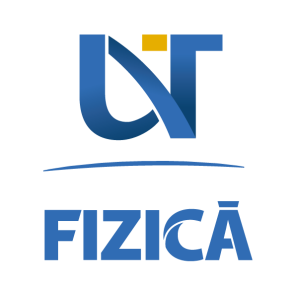 UNIVERSITATEA DE VEST DIN TIMIȘOARAFACULTATEA DE FIZICĂPROGRAMUL DE STUDII UNIVERSITARE DE LICENȚĂ/MASTERAT: (se optează pentru licență sau masterat, după caz, și se menționează denumirea programului de studii) (TNR, 16, majuscule, Bold, centrat)LUCRARE DE LICENȚĂ/DISERTAŢIE(se optează pentru licență sau disertație, după caz)(TNR, 24, majuscule, Bold, centrat)COORDONATOR:                                                              ABSOLVENT:Gradul didactic, prenume, nume                  	                        Prenume, nume (TNR, 14)                                                   	                                           	(TNR, 14)TIMIȘOARAAnul 2023(TNR, 12, centrat)UNIVERSITATEA DE VEST DIN TIMIȘOARAFACULTATEA DE FIZICĂPROGRAMUL DE STUDII UNIVERSITARE DE LICENȚĂ/MASTERAT: (se optează pentru licență sau masterat, după caz, și se menționează denumirea programului)(TNR, 16, majuscule, Bold, centrat)TITLUL LUCRĂRII(TNR, 24, majuscule, Bold, centrat)COORDONATOR:                                                                  ABSOLVENT:Gradul didactic, prenume, nume                                                 Prenume, nume(TNR, 14)                                                                                                                  	(TNR, 14)TIMIȘOARAAnul 2023(TNR, 12, centrat)Anexa 2Structura generală a lucrării de finalizare a studiilor universitare de licență/masterat la Facultatea de Fizică și modalitatea de tehnoredactare a acesteiaINIŢIALIZAREA PAGINII – 2,5 cm (sus, jos, stânga, dreapta) EDITAREA TEXTULUI – caractere de 12, TNR, 1,5 rânduri TITLUL CAPITOLULUI – 4 rânduri de sus, TNR/14/B/CENTRAT; fiecare capitol începe pe pagină noua. TITLUL SUBCAPITOLULUI (Ex: 1.1.) – TNR/12/B/CENTRAT (Ex: 1.1.1) – TNR/12/ITALIC/CENTRAT (Ex: 1.1.1.1.) – TNR/12/REGULAR/CENTRAT NUMĂR INDICAT DE PAGINI: 60 pag.Lucrarea va începe cu o Introducere, apoi va avea capitole de prezentare a nivelului actual de cunoaștere în domeniu, conținând o prezentare sintetică a bibliografiei, cu citări corespunzătoare, și va conține unul sau mai multe capitole cu rezultatele originale obținute de candidat. În finalul lucrării va exista un capitol de Concluzii, și Bibliografia, care enumeră lucrările citate în ordinea alfabetică a autorilor.Exemplu: BIBLIOGRAFIE1. Adamescu Sorin (2008), Marketingul Serviciilor, Editura Mirton, ISBN, pag. 123 2. Juzeniene A., Moan J., Beneficial effects of UV radiation other than via vitamin D production, Dermatoendocrinol. (2012); 4(2): 109–117.